На основу члана 116.став 1. Закона о јавним набавкама („Службени гласник РС“бр.124/2012, 14/15 и 68/15)ПУ „Чика Јова Змај“ Пирот ОБЈАВЉУЈЕОБАВЕШТЕЊЕ О ЗАКЉУЧЕНОМ УГОВОРУЗа Партију 1 – Осигурање имовине, запослених и возила1.НАРУЧИЛАЦ:Предшколска установа „Чика Јова Змај“ Пирот                           Адреса наручиоца: Војводе Степе 15,18300 Пирот                           Интернет страница наручиоца:www.pucikajovazmaj.rs2.ВРСТА НАРУЧИОЦА:Индиректни корисник буџетских средстава3.ВРСТА ПРЕДМЕТА: услуга4.ВРСТА ПОСТУПКА: поступак јавне набавке мале вредности услуга5.ОПИС ПРЕДМЕТА ЈАВНЕ НАБАВКЕ, НАЗИВ И ОЗНАКА ИЗ ОПШТЕГ РЕЧНИКА НАБАВКЕ: ``Осигурање имовине, запослених, возила и деце“ за потребе  ПУ “Чика Јова Змај“ у Пироту, јавна набавка обликована у 2 партије, редни број јавне набавке добара - број 6/2020.Назив и ознака из општег речника набавке ОРН:66510000-Услуге осигурања6.УГОВОРЕНА ВРЕДНОСТ: 583.437,00 динара без пореза, и608.331,45 динара са порезом.7.КРИТЕРИЈУМ ЗА ДОДЕЛУ УГОВОРА:најнижа понуђена цена.8.БРОЈ ПРИМЉЕНИХ ПОНУДА: 1Највиша понуђена цена  583.437,00 динара без пореза.Најнижа понуђена цена  583.437,00  динара без пореза.9.БРОЈ ПРИХВАТЉИВИХ ПОНУДА:1Највиша понуђена цена код прихватљивих понуда  583.437,00 динара без пореза.Најнижа понуђена цена код прихватљивих понуда   583.437,00 динара без пореза.10.ДЕО ИЛИ ВРЕДНОСТ УГОВОРА КОЈИ  ЋЕ СЕ ИЗВРШИТИ ПРЕКО ПОДИЗВРШИОЦА: Изабрани понуђач понуду је поднео самостално.11.ДАТУМ ДОНОШЕЊА ОДЛУКЕ  О ДОДЕЛИ УГОВОРА:27.02.2020.године.12.ДАТУМ ЗАКЉУЧЕЊА УГОВОРА:27.02.2020.године.13.ОСНОВНИ ПОДАЦИ О ИЗВРШИОЦУ УСЛУГЕ: Компанија „Дунав осигурање“  а.д.о. -Главна филијала осигурања Пирот са седиштем у Пироту, ул.Ћирила и Методија бр.1, Пирот, Матични бр. 07046898, ПИБ: 100001958.14.НАЧИН И УСЛОВИ ПЛАЋАЊА: Квартално за осигурање имовине и запослених, и у целости за осигурање возила, 20 дана од дана издавања рачуна по издатим полисама.15.РОК РЕАЛИЗАЦИЈЕ: 12 месеци, и то од 01.03.2020.године до 01.03.2021.године, и за запослене од 16.11.2020.године до 16.11.2021.године.16.ПЕРИОД ВАЖЕЊА УГОВОРА: Уговор је закључен на период од 12 месеци.17.ОКОЛНОСТИ КОЈЕ ПРЕДСТАВЉАЈУ ОСНОВ ЗА ИЗМЕНУ УГОВОРА:Не постоје околности услед којих може доћи до промене уговорних услова.Директор ПУ “Чика Јова Змај“ у Пироту                                                                                             Милка Цолић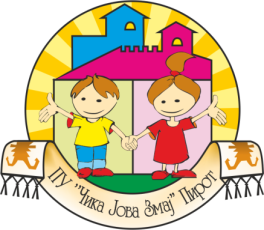 Дел.бр.02-612/1Датум:27.02.2020.год.Страна 1 од 2Предшколска установа „Чика Јова Змај“, ул. Војводе Степе 15, 18300 ПиротТел.010/215-000-5	E-mail: lanepi@mts.rs; javnenabavkevrtic@gmail.com; Internet stranica:www.pucikajovazmaj.rs	Предшколска установа „Чика Јова Змај“, ул. Војводе Степе 15, 18300 ПиротТел.010/215-000-5	E-mail: lanepi@mts.rs; javnenabavkevrtic@gmail.com; Internet stranica:www.pucikajovazmaj.rs	